4H-KERHON TUNTILISTA  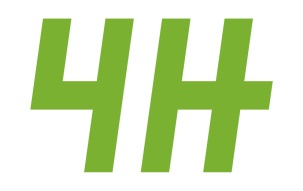 Kerhonohjaajan nimi:Tilinumero: Kerhon nimi:
_______________________________________________________________________________________Päivämäärä		Paikka		         Kerhonohjaajan allekirjoitusHuom! Tuntilistan on oltava toimistolla viimeistään kerhopalkkaa edeltävän viikon maanantaina. 
Palkanmaksu on kuun viimeisenä arkipäivänä. Jos emme ole paikalla voit palauttaa tuntilistan kirjekuoressa toimiston postilaatikkoon (ei perjantaina), mutta ilmoita siitä Miialle tai Johannalle. Voi lähettää myös kuvana.PÄIVÄMÄÄRÄKERHOAIHE 
(esim. askartelu, mokkapalat, retki)KERHOLAISTENMÄÄRÄ
TYTTÖJÄ/POIKIA